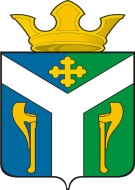 АДМИНИСТРАЦИЯ    УСТЬ – НИЦИНСКОГО СЕЛЬСКОГО ПОСЕЛЕНИЯПОСТАНОВЛЕНИЕ________________________________________________________________00.01.2018                                                                                               № 00-НПА 	с. Усть – Ницинское	ПРОЕКТОб организации работ по пропуску паводковых вод в период весеннегополоводья в 2018 году на территории Усть-Ницинского сельского поселенияВ целях  организации безаварийного пропуска весеннего половодья и паводков 2018 года, своевременного проведения противопаводковых мероприятий по защите населения, жилых и хозяйственных объектов от  негативного воздействия вод, а также снижения возможных ущербов от негативного воздействия вод, руководствуясь Водным кодексом Российской Федерации, Федеральным законом от 21.07.1997г № 117-ФЗ «О безопасности гидротехнических сооружений» ПОСТАНОВЛЯЮ:       1.   Организовать работы:-    по пропуску паводковых вод в период весеннего  половодья с 12 марта  2018 года;-   по очистке  водопропускных труб и трубопереездов для сброса талых вод с  проезжей части улиц и исключения подтопления весенними водами общественных и жилых зданий на территории поселения;контролю санитарно-защитных зон источников водоснабжения; - по снижению уровня воды в прудах до минимальных  значений, укреплению их берегов, подготовке водосбросных сооружений к пропуску весеннего половодья.        2.    Информировать население через объявления  о запрете выхода граждан и выезда  транспортных средств на лёд водных объектов на территории поселения с 12 марта 2018 года.        3.   Для оперативного решения задач по ликвидации последствий возможных чрезвычайных ситуаций, возникших в период прохождения весеннего паводка   утвердить состав противопаводковой комиссии  на территории поселения (приложение № 1).        4.  Утвердить План  мероприятий по безаварийному пропуску весеннего половодья в  2018 году на территории поселения (приложение № 2).       5.   Утвердить правила о порядке действия населения при угрозе затопления населенных пунктов (приложение № 3).       6.   Руководителям предприятий и организаций, находящихся на территории поселения для устранения аварийных ситуаций в  производственном фонде, связанных с затоплением  талыми водами подвальных помещений:подготовить технику,  иметь запасы ГСМ  для возможного ремонта дорог, улиц и водопропускных сооружений;провести проверку состояния гидротехнических сооружений;       7.   Постановление администрации Усть-Ницинского сельского поселения от 01.02.2017 г. № 29 «Об организации работ по пропуску паводковых вод в период весеннего половодья в 2017году на территории Усть-Ницинского сельского поселения» признать утратившим силу.       8.  Опубликовать настоящее постановление в «Информационном вестнике   Усть – Ницинского сельского поселения» и разместить на официальном сайте Усть – Ницинского сельского поселения в информационно-телекоммуникационной сети Интернет: www.усть-ницинское.рф.       9.   Контроль за исполнением настоящего постановления оставляю за собой. Глава Усть-Ницинского                           сельского поселения                                                                          К.Г.Судакова                                                                                               Приложение № 1 УТВЕРЖДЕН постановлением администрации Усть-Ницинского                                                                                                                        сельского поселения                                                                                                            от 00.01.2018 г.  № 00-НПА Состав противопаводковой комиссииУсть-Ницинского сельского поселения на 2018 годВолохина Н.Г. – заместитель главы администрации Усть-Ницинскогосельского поселения, председатель комиссии;Аксенов А.Б. – специалист 1 кат. администрации Усть-Ницинскогосельского поселения, секретарь комиссии;Члены комиссии:Соколова Н.В. – специалист 1 кат. администрации Усть-Ницинскогосельского поселения;Есаулкова И.Н.- ведущий специалист администрации Усть-Ницинскогосельского поселения;Ермаков В.Н. – ведущий специалист администрации Усть-Ницинскогосельского поселения;Аксенова О.О. – ведущий специалист администрации Усть-Ницинскогосельского поселения;Семенюк И.А  -  командир отделения поста 12/3  ГПТУ (ОПС) СО с. Усть-Ницинское (по согласованию);Медов С.В.–      директор МУП «Жилкомсервис»;Лукин А.С.  –   директор МУП «Север»;Тюкбаева Жыпар – заведущая Краснослободской ОВП (по согласованию);Опря Т.Н.             -   заведущая Усть-Ницинской ОВП (по согласованию);Кайгородов А.В. -   участковый уполномоченный полиции (по согласованию);Склокина С.В. – и.о. директора   МКОУ «Краснослободская СОШ» (по согласованию);Сарычева С.Ю. -  директор МКОУ «Усть-Ницинская СОШ» (по согласованию);Сабирова  И.А. -   директор МКОУ «Ермаковская СОШ» (по согласованию);Рямов И.Г. - директор МКОУ «Липчинская СОШ»                                                                                              (по согласованию).                                                                                         Приложение № 2 УТВЕРЖДЕН постановлением администрации Усть-Ницинского                                                                                                                        сельского поселения                                                                                                           от 00.01.2018 г.  № 00-НПА Планмероприятий  по безаварийному пропуску весеннего половодья  на 2018 г.                                                                                            Приложение № 3 УТВЕРЖДЕНЫ постановлением администрации Усть-Ницинского                                                                                                                        сельского поселения                                                                                                            от 00.01.2018 г.  № 00-НПА Правилао порядке действия населения при угрозе затопления и затоплении населенных пунктов
1. При получении сигнала о подъёме уровня воды: - отключить газ, электричество, погасить огонь в печах; - перенести на верхние этажи или чердаки воду, запас продуктов, ценные      вещи, медицинские средства и документы;- укрепить или забить окна и  двери первых этажей досками или другими   материалами.2. При высоком уровне воды:- подняться на крышу дома, вывесить заметное днём полотнище, а ночью    подавать световые сигналы фонариком, керосиновой лампой, свечой или     факелом;
- для сбережения тепла находиться ближе друг к другу или делать активные   упражнения.
3. При спаде уровня воды:- не прикасаться к порванным и провисшим электропроводам;- по возможности сообщить в соответствующие службы о замеченных      разрушения газовых, водопроводных, канализационных и электрических    сетей;
- перед входом в строение убедиться, что его конструкции не имеют    серьёзных разрушений, а войдя в помещение, немедленно откройте окна и    двери для проветривания;- в темное время суток не включайте свет сразу, а убедитесь в том, что в    помещении не произошла утечка газа;- ни в коем случае не употреблять в пищу попавшие в воду продукты.
4. Если наводнение произошло неожиданно, и вы оказались в воде:
- попытайтесь удержаться за нетонущие предметы, сделав из них   своеобразный плот;- старайтесь выбраться на возвышенное место и подавайте сигналы, чтобы
спасателям было легче вас обнаружить.№п/пНаименование мероприятийСрок выполненияОтветственные завыполнение12341.Провести заседание комиссии «Об итогах работы по  весеннему половодью 2017 г. и задачи на 2018 г.» 29.01.2018 г.Председатель комиссииВолохина Н.Г.2.Информирование населения через средства массовой информации о прогнозе паводковой обстановки, ее развитии, о мерах по защите населения и уменьшению ущерба от наводнения, о порядке действий при угрозе наводнения и в период паводкапаводковый периодПредседатель комиссииВолохина Н.Г,Специалист 1 кат., ведущие специалисты администрации3.Составить график дежурства сотрудников администрации для контроля и оперативного сбора и доведения информации до ЕДДС района о ходе пропуска паводковых вод в Усть-Ницинском сельском поселениимартПредседатель комиссии Волохина Н.Г.4. Организовать проведение обследований и проведение необходимых работ  по очистке подмостовых пространств и водопропускных труб от снега, наледи и мусора мартМУП «Север»,Специалист 1 кат., ведущие специалисты администрации, 5.Проверить наличие и привести в соответствиерегистрационную и техническую документациюплавсредств  которые будут задействованы на переправедо 12мартаМУП «Север»Лукин А.С.6.Провести ремонт моторной лодки, и проверить готовность к работе переправымартДиректор МУП «Север»Лукин А.С.7.Проверить наличие и соответствие документов у судоводителей  которые будут работать на переправе. При необходимости проверить их подготовку и аттестацию в установленном порядкедо 12мартаДиректор МУП «Север»Лукин А.С.8.Организовать завоз в заречные  населенные  пункты  муки, соли, спичек и др. товаров  первой необходимостидо 2апреляпредприниматели9.Обеспечить запасы в заречных  ФАП лечебно-профилактических перевязочных материаловДо 2  апреля .Храмцова С.Г.(по плану мероприятийГлавы МР)10Составить списки населения, проживающих в зоне возможных затоплений, по каждому                           населенному пункту, подготовить пункты                          временного размещения для эвакуируемого населения и сельскохозяйственных  животныхДо 2 апреляСпециалист 1 кат.,  ведущие специалисты администрации 11.Провести работы по укреплению дамб и гидротехнических сооруженийДо выхода рек из береговПредседатель комиссииВолохина Н.Г.Директор МУП «Север»Лукин А.С.ведущий специалист администрации Ермаков В.Н.12.Создать дополнительные запасы строительных материалов, электрооборудования, спасательных средств, средства связи, необходимых для ликвидации возможных разрушений в период паводкамартДиректор МУП «Север»Лукин А.С.13.Подготовить подъезды к паромным переправам в соответствии с правилами инспекции Центра ГИМС, ГИБДДДо начала работы паромных переправДиректор МУП «Север»Лукин А.С..14.Подготовить памятки населению по его действиям в период половодья, в случае угрозы жизни и здоровью людей и организация распространения данных памяток в местах массового присутствия населения (магазины, клубы, остановки общественного транспорта, почтовые отделения, информационный щиты)По подготовке к половодьюПредседатель комиссии Волохина Н.Г, Специалист 1 кат.,  ведущие специалисты администрации